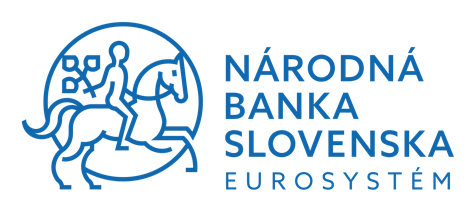 ZÁPISNICA Z PRÍPRAVNÝCH TRHOVÝCH KONZULTÁCIÍNázov verejného obstarávateľa: 		Národná banka Slovenska		Sídlo verejného obstarávateľa: 		Imricha Karvaša 1, 813 25 Bratislava Názvy účastníkov: 					Anect, a.s.		Datalan, a.s.	Istrosec, s.r.o.Predmet / názov PTK: 	Monitoring kybernetickej bezpečnosti Postup: 		Prípravné trhové konzultácie (ďalej len „PTK“) Legislatívny rámec: 		Podľa § 25 zákona č. 343/2015 Z. z. o verejnom obstarávaní a o zmene a doplnení niektorých zákonov v znení neskorších predpisov (ďalej len „zákon o verejnom obstarávaní“) Dokumenty a bližšie informácie k PTK: 	https://nbs.sk/o-narodnej-banke/verejne-obstaravanie/pripravne-trhove-konzultacie/Lehota na prihlásenie k účasti na PTK: 	do 24.5.2024 do 14.00 hMiesto uskutočnenia PTK: 		Národná banka Slovenska, Imricha Karvaša 1, 813 25 Bratislava Dátum a čas uskutočnenia PTK: 		4.6.2024, 13:00 h Pred začatím oficiálneho postupu verejného obstarávania realizuje Národná banka Slovenska v súlade s § 25 zákona o verejnom obstarávaní prípravné trhové konzultácie. Cieľom PTK je spresnenie technických požiadaviek na služby Monitoringu kybernetickej bezpečnosti a získanie informácií týkajúcich sa obchodných podmienok dodania služby. Tieto informácie poslúžia ako podklad pre prípravu súťažných podkladov plánovaného verejného obstarávania služieb Monitoringu kybernetickej bezpečnosti.PTK predchádzalo dňa 17.5.2024 zverejnenie Výzvy na účasť na PTK (ďalej len „výzva“) s prílohami na webovom sídle NBS na adrese: https://nbs.sk/o-narodnej-banke/verejne-obstaravanie/pripravne-trhove-konzultacie/. Výzva na účasť na PTK bola zverejnená aj v Úradnom vestníku EÚ 98/2024 pod číslom 298811-2024 a vo Vestníku verejného obstarávania vedeného ÚVO 99/2024 pod číslom 13289 – POS. Zverejnením výzvy bolo umožnené, aby sa týchto konzultácií mohlo zúčastniť široké spektrum hospodárskych subjektov, prípadne tretieho sektora.Na úvod online PTK mítingu NBS oboznámila účastníkov o plánovanom priebehu a cieľoch PTK. Takisto účastníkov PTK oboznámila o vyhotovení audio záznamu z PTK pre účely vyhotovenia zápisnice z priebehu PTK, ktorý bude po jej verifikácii následne zlikvidovaný. Nasledovala diskusia k nasledovným bodom podľa prílohy 3 – Úvodné témy na diskusiu.1.	Predmet zákazkySú pre Vás zrozumiteľné všetky požiadavky na služby, resp. čo je potrebné spresniť aby bolo možné vypracovať záväznú ponuku vo verejnom obstarávaní? Diskusia k bodu:Účastníci sa vyjadria v dotazníku. Viete dodať požadované služby v režimoch 15/5 a 24/7?Diskusia k bodu:Či NBS má predstavu o časovom rámci spustenia monitorovania bezpečnosti v režime 24/7- V súčasnej dobe NBS nemá stanovený konkrétny dátum spustenia monitorovania bezpečnosti v režime 24/7. Táto možnosť bude vo verejnom obstarávaní pravdepodobne ako opcia.Či NBS očakáva pasívny SOC ? – Áno, pasívny SOC. NBS neočakáva od dodávateľa aktívnu, príp. automatickú reakciu na vzniknuté bezpečnostné incidenty. Aktívny zásah bude robiť NBS. NBS pri riešení bezpečnostného incidentu očakáva od dodávateľa súčinnosť. Aká bude forma nacenenia služieb v režimoch 15/5 a 24/7.- Predstava NBS je, že bude nacenená základná služba v režime 15/5 a režim 24/7 bude ako opcia.Bude súčasťou zmluvy aj inflačná doložka.– NBS zvažuje stanoviť do zmluvy aj inflačnú doložku.Či NBS uvažovala aj s režimom 10/7.– NBS nad režimom 10/7 neuvažovala, z dôvodu, že nemá pokrytú prevádzku v režime 10/7.Akým spôsobom je možné notifikovať NBS mimo režimu 15/5.– NBS má vypracované eskalačné postupy a eskalačný kontakt ktorý je k dispozícii 24/7.2.	Technické požiadavkySú požiadavky na technológie dostatočne definované, resp. čo je potrebné spresniť aby bolo možné vypracovať záväznú ponuku vo verejnom obstarávaní?Diskusia k bodu:Aká je predstava naplnenia požiadavky na skener zraniteľností, ktorý má byť používaný minimálne v 3 národných bankách- Predstava NBS je, aby riešenie skenovania zraniteľností bolo dostatočne robustné a využívané, s vysokou kredibilitou. Uvedená textácia je použitá ako príklad. NBS očakáva od uchádzačov, aby v dotazníku uviedli návrh požiadavky, ktorá je z ich pohľadu primeraná resp. príhodná. NBS stanoví požiadavky v súlade so zákonom č. 343/2015 Z. z. a jeho princípmi, pričom odpovede od účastníkov PTK sú v tejto veci pre NBS žiadané.Ktoré bezpečnostné štandardy sú Vašimi produktami podporované: NIST, CIS, ISO, MITRE ATT&CK a pod.?Diskusia k bodu:Účastníci sa vyjadria v dotazníku. 3.	Podmienky súťažePlánujete sa zúčastniť verejného obstarávania, prípadne sú nejaké dôvody pre ktoré by ste zvažovali sa nezúčastniť?Diskusia k bodu:Účastníci sa vyjadria v dotazníku. Aké máte úspešné referencie na SOC, SIEM, NDR, BAS a Správa  zraniteľností za posledné 2 roky (bankový sektor?)Diskusia k bodu:Či referencie budú redukované iba na EÚ, alebo budú akceptované aj zo Severnej Ameriky a Ázie. - NBS bude akceptovať referencie v súlade so zákonom č. 343/2015 Z. z..Koľko času potrebujete na prípravu ponuky? Verejný obstarávateľ zvažuje 30 až 45 kalendárnych dní.Diskusia k bodu:Účastníci sa vyjadria v dotazníku. Aké je zloženie Vášho tímu (odborná kvalifikácia (napr. vzdelanie, certifikáty a skúsenosti v projektoch rovnakých alebo obdobných ako predmet zákazky)?Diskusia k bodu:Účastníci sa vyjadria v dotazníku. Ako sa dajú overiť skúsenosti a odborná pripravenosť tímu?Diskusia k bodu:Účastníci sa vyjadria v dotazníku. Ak by verejný obstarávateľ uvažoval o aplikovaní iného kritéria na vyhodnotenie ponúk ako je najnižšia cena, aké iné kritérium odlišné od ceny považujete za vhodné/primerané?Diskusia k bodu:Účastníci sa vyjadria v dotazníku. 4.	Obchodné podmienkyAko funguje licenčný model (licencia, subscription), resp. čo sa udeje po skončení zmluvy s HW, SW, licenciami a pod.? Diskusia k bodu:Či je možné existujúce nástroje, špecificky Tenable.sc, nahradiť iným renomovaným produktom.– Áno je možné. V súčasnosti sa Tenable.sc obstaráva vždy na 1 rok s účinnosťou od polovice februára. Aj v roku 2025 sa obstará Tenable.sc s licenciami platnými do polovice februára nasledujúceho roku (2026), čiže dôjde k cca polročnému prekrytiu s novo obstaraným riešením. Tenable.sc je takisto možné využiť vo vhodnej konfigurácii. Tenable.sc v súčasnej konfigurácii neposkytuje funkčnosť ktorú NBS požaduje od  nového riešenia skenera zraniteľnosti. Do verejného obstarávania budú spresnené informácie k existujúcim technológiám ako platnosť licencií, end of life a pod., tak aby dodávateľ ich mohol využiť.Aké sú podmienky pri predčasnom ukončení zmluvného vzťahu: platnosť licencií, HW, SW, transfer know-how a pod.?Diskusia k bodu:Účastníci sa vyjadria v dotazníku. Aké sú možnosti škálovateľnosti služby (zvyšovanie/znižovanie počtu monitorovaných zariadení, zmena počtu udalostí za jednotku času a pod.)?Diskusia k bodu:Aký je predpokladaný medziročný rast objemu služby (počty udalostí, flows a pod.). Aký licenčný model je preferovaný, napr. jednorazové zakúpenie licencií môže výrazne znížiť cenu. - Na základe skúseností NBS odhaduje navyšovanie objemov (počtu udalostí, network flows) na úrovni 8 až 10 %. Je nepravdepodobné, že by došlo k výraznému poklesu. NBS preferuje aby HW, SW, licencie boli zahrnuté v paušálnych mesačných platbách za služby v prípade ekonomickej výhodnosti. Aké sú odhadované náklady pre jednotlivé služby? Aké je rozloženie platieb (na začiatku a mesačné platby) ?Diskusia k bodu:V akej štruktúre a v akom vyjadrení uviesť náklady do dotazníka. NBS preferuje aby uchádzači uviedli kvalifikovaný odhad nákladov v eurách podľa jednotlivých služieb v primeranej granularite. Aké sú podmienky odovzdania know-how po skončení zmluvy?Diskusia k bodu:Účastníci sa vyjadria v dotazníku. 5.	Dodacie podmienkyAká je Vaša predstava o migrácii z existujúcich systémov na nové systémy – čas, požiadavky na súčinnosť a pod.?Diskusia k bodu:Spresniť popis custom use casov z dôvodu odhadu náročnosti prípadne migrácie.– Do verejného obstarávania budú spresnené informácie k existujúcim custom use casom. Nástroje potrebné na migráciu/konverziu z existujúceho riešenia na nové riešenie musia byť zahrnuté v cene služby.Spresnenie formy pasívneho SOCu a v rámci toho detailnejšie rozpracovanie informácií ohľadom súčasného došetrovania podozrivých zistení v iných systémoch/nástrojoch banky. – Do verejného obstarávania bude spresnená informácia o zodpovednosti dodávateľa a NBS pri vyšetrovaní bezpečnostných incidentov. Takisto do verejného obstarávania budú spresnené informácie o režime používania iných bezpečnostných systémov/nástrojov banky. NBS preferuje, aby dodávateľ tieto nástroje aktívne využíval.Aké sú nároky na technické vybavenie, procesy NBS, počet a odbornú spôsobilosť personálu NBS?Diskusia k bodu:Účastníci sa vyjadria v dotazníku. Aká je odhadovaná doba na prípravu spustenia služby od podpisu zmluvy?Diskusia k bodu:Účastníci sa vyjadria v dotazníku. Témy nachádzajúce iba v dotazníkuAké informácie alebo dokumenty nad rámec už poskytnutých potrebujete poznať pre riadne ocenenie predmetu zákazky?Diskusia k bodu:Účastníci sa vyjadria v dotazníku. Identifikovali ste nejaké požiadavky, ktoré jednoznačne navyšujú prácnosť resp. cenu predmetu zákazky? Ak áno, ktoré to konkrétne sú?Diskusia k bodu:Účastníci sa vyjadria v dotazníku. Máte uzavreté poistenie zodpovednosti za škodu v súvislosti s výkonom vašej podnikateľskej činnosti? Ak áno, v akej výške?Diskusia k bodu:Účastníci sa vyjadria v dotazníku. Viete ako potencionálny uchádzač splniť všetky požiadavky verejného obstarávateľa na predmet plánovanej zákazky sám alebo predpokladáte, že budete potrebovať subdodávateľa?Diskusia k bodu:Účastníci sa vyjadria v dotazníku. S akými najčastejšími prekážkami ste sa doteraz stretli pri realizácii totožného/porovnateľného predmetu plánovanej zákazky a ako ste sa s nimi vysporiadali?Diskusia k bodu:Účastníci sa vyjadria v dotazníku. Vstupuje do ceny služieb v zmysle návrhu predmetu zákazky okrem ceny práce aj iný významný faktor? Ak áno, aký?Diskusia k bodu:Účastníci sa vyjadria v dotazníku. 6.	RôzneV bode Rôzne bol ponechaný priestor na otázky účastníkov PTK, ktoré sú už vyjadrené v diskusii v bodoch vyššie.Na záver PTK bola zopakovaná informácia, že sa od účastníka PTK očakáva verifikácia zápisnice a v lehote dvoch týždňov vyplnenie dotazníka. Po ukončení PTK verejný obstarávateľ zverejní zápisnice z priebehov PTK na svojom webovom sídle na adrese https://nbs.sk/o-narodnej-banke/verejne-obstaravanie/pripravne-trhove-konzultacie.7.	Otázky v dotazníkochV rámci požiadaviek na vysokú dostupnosť prosím o informáciu, či je možné nasadiť riešenie cez dve lokality, keď by bola potreba, aby 2 zariadenia v clusteri pracovali na rovnakej L2 sieti.Napr.Prvé zariadenie adresa 1.1.1.50 / 24 na primárnej lokaliteDruhé zariadenie adresa 1.1.1.51 / 24 na druhé lokaliteCluster adresa fyzicky na prvom alebo druhom zariadení 1.1.1.52 / 24.Latencia 15ms medzi sieťami. – Áno, v prípade, že zariadenia budú umiestnené v rámci LAN, t.j. nie v DMZ. 